NLM CareerTrac Screenshots  Burden Statement Page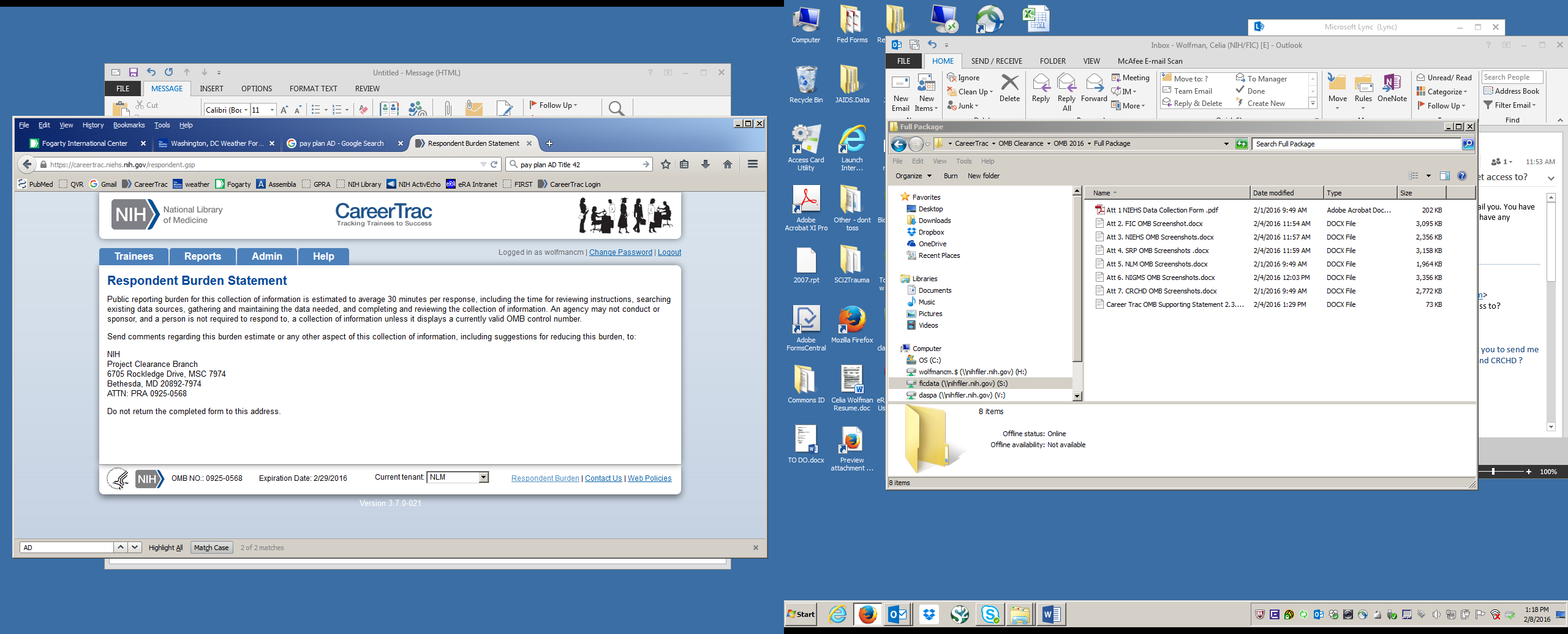 Contact Info Page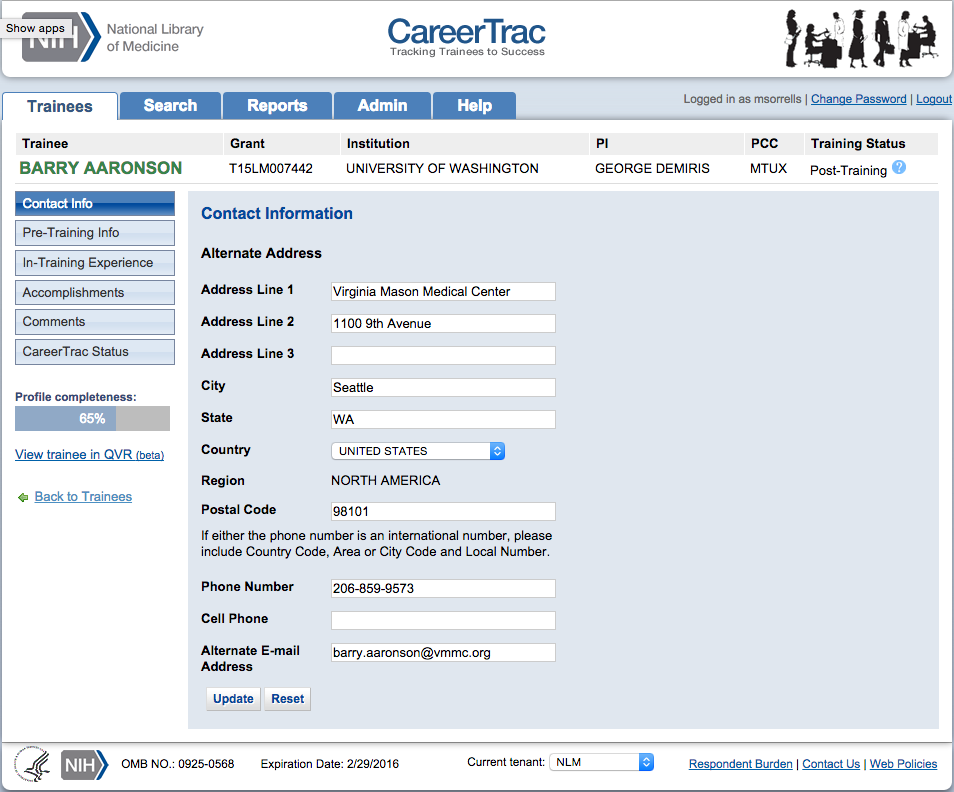 Pre-Training Info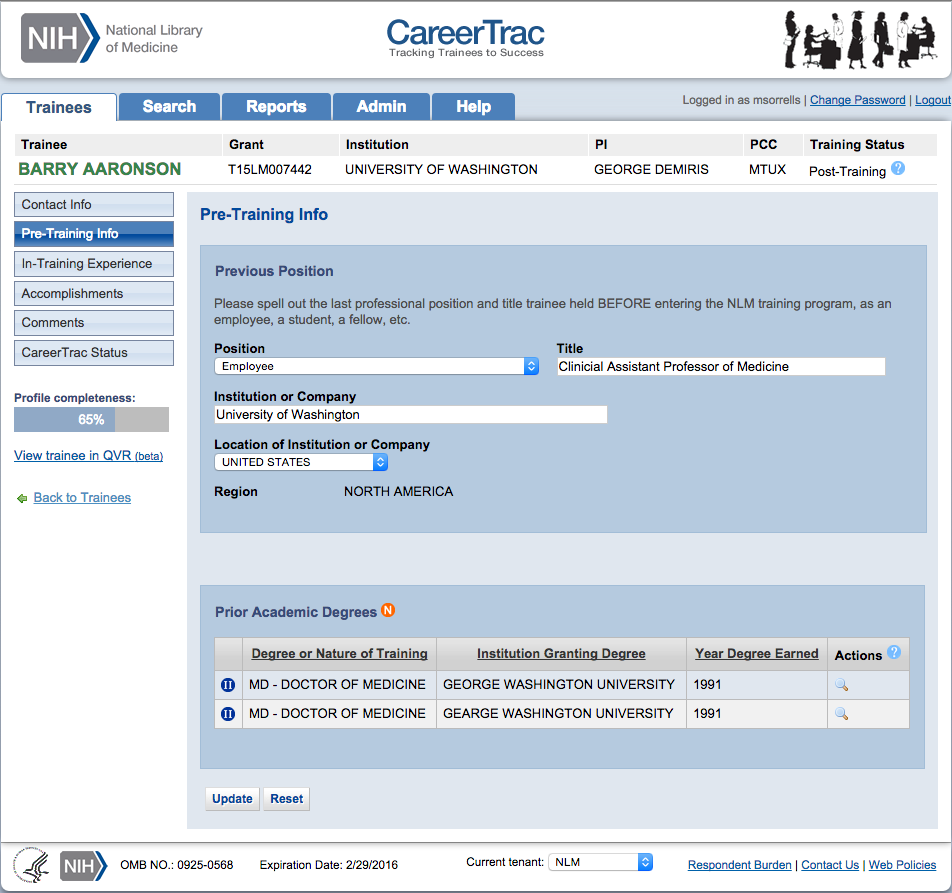 In-Training Experience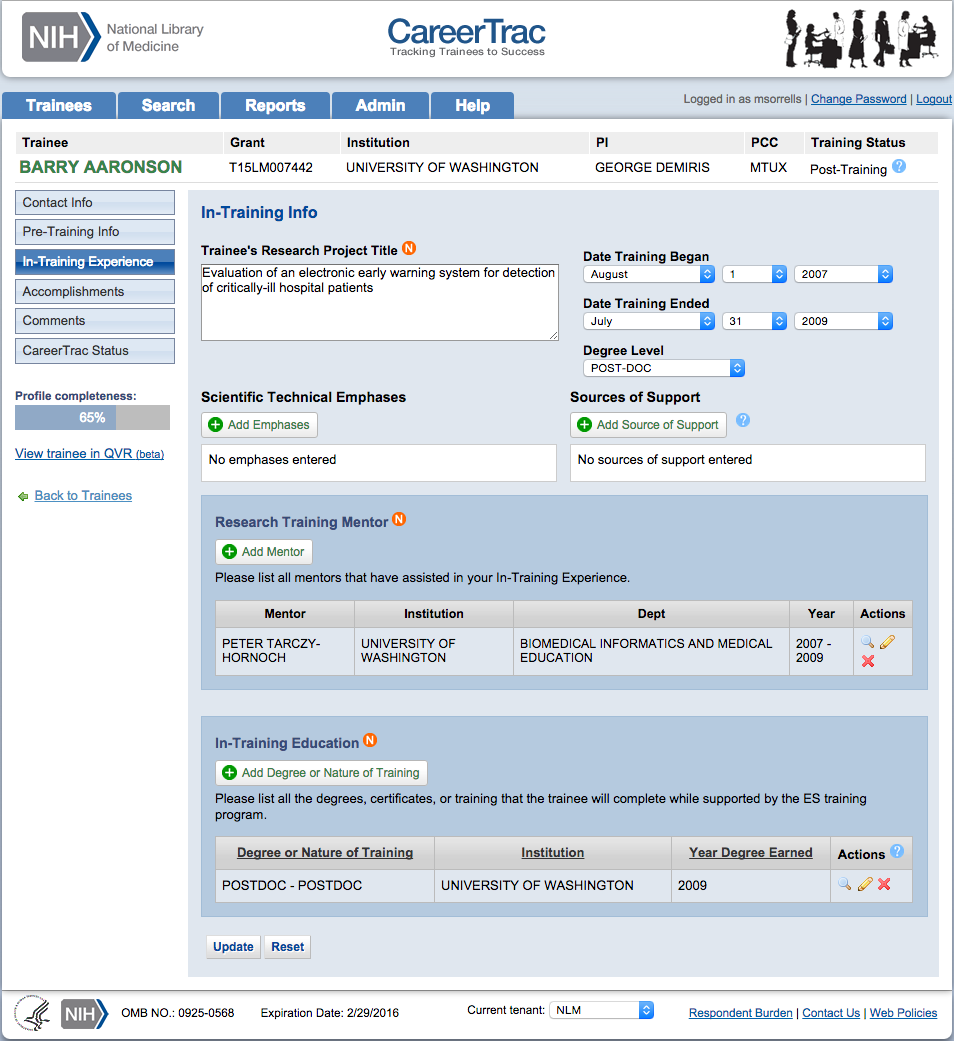 In-Training Experience – Scientific Technical Emphases 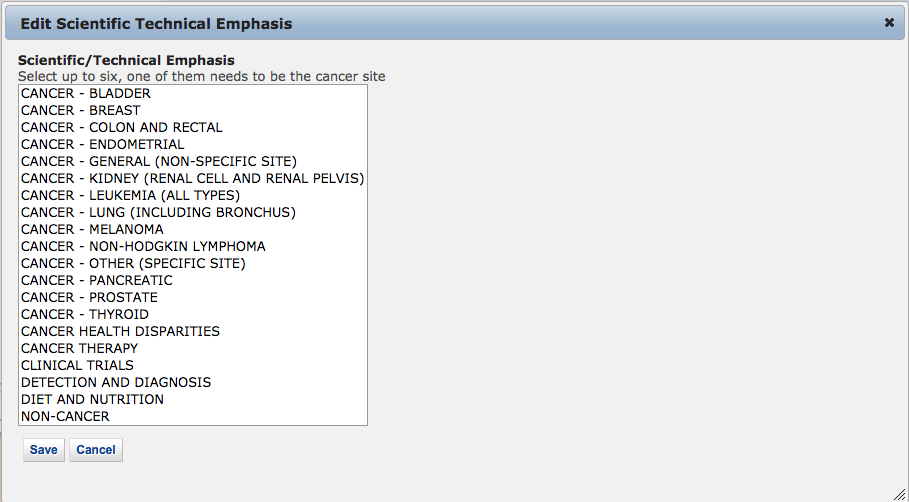 In-Training Experience – Source of Support 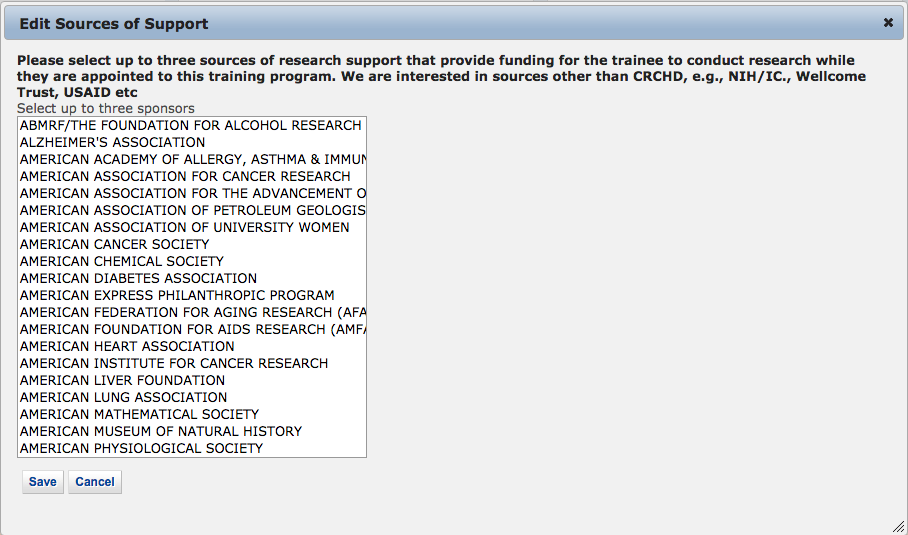 In-Training Info Page – New Mentor (Search)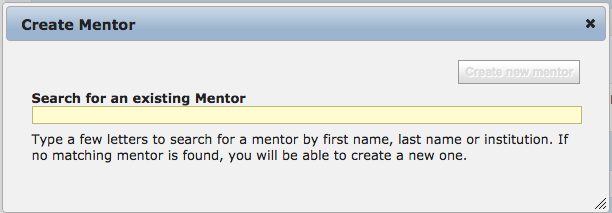 In-Training Info Page – New Mentor (Maunally Enter) 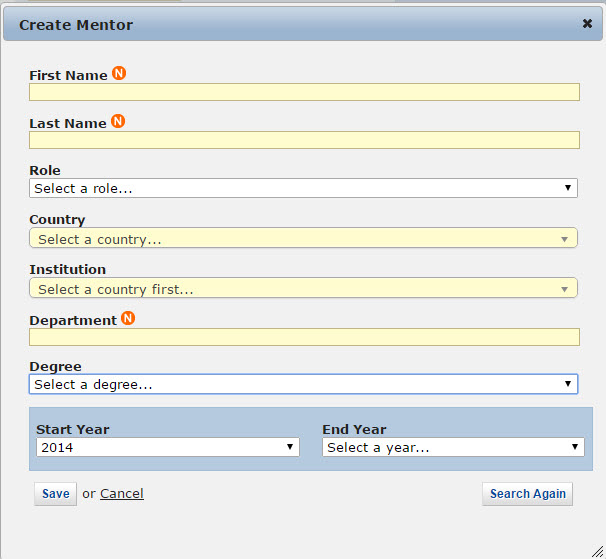 In-Training Info Page – Create Education (Trainees with Commons ID) 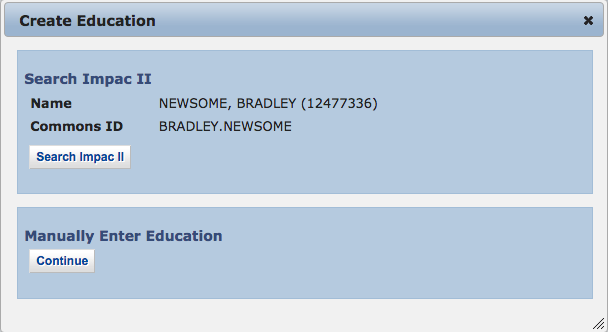 In-Training Info Page – Create Education (Manually Enter)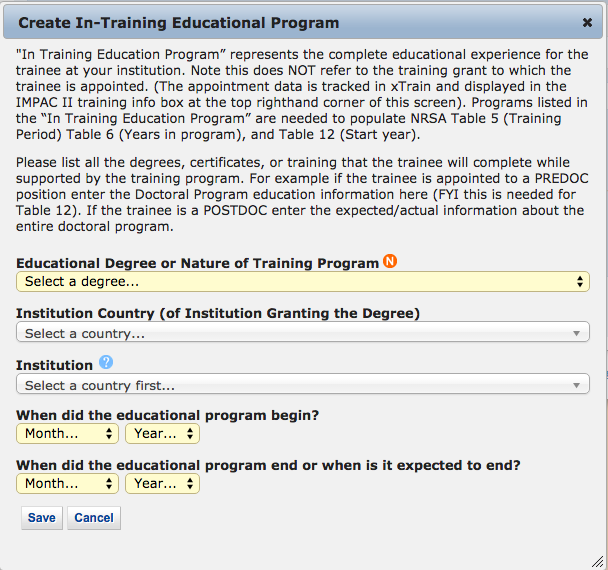 Accomplishments – Career Highlights/Leadership  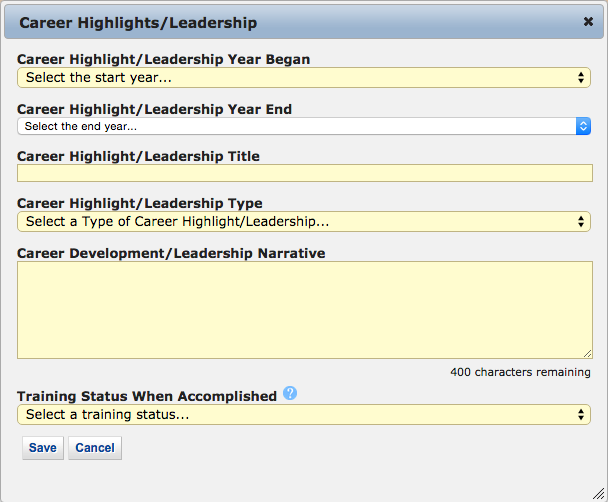 Accomplishments –  Employment (Commons Trainee) 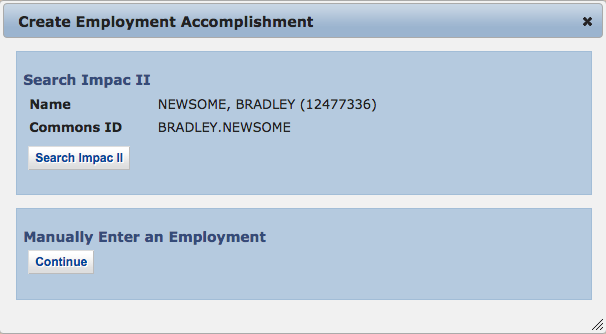 Accomplishments –  Employment (Manually Enter) 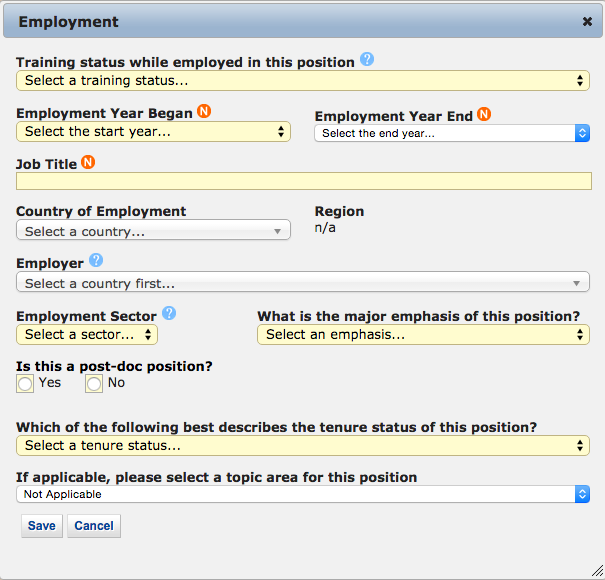 Accomplishments – Fellowship 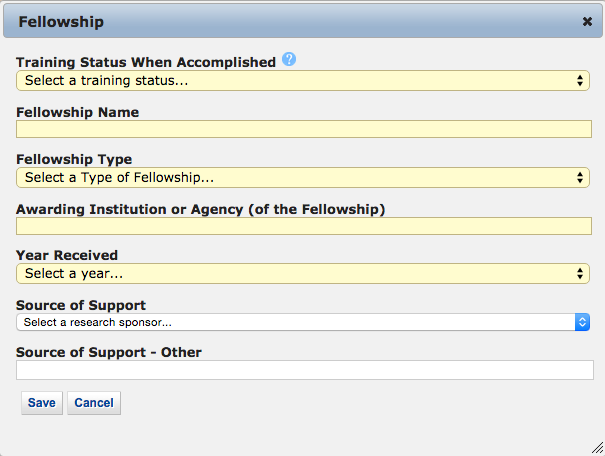 Accomplishments – Honors/Awards 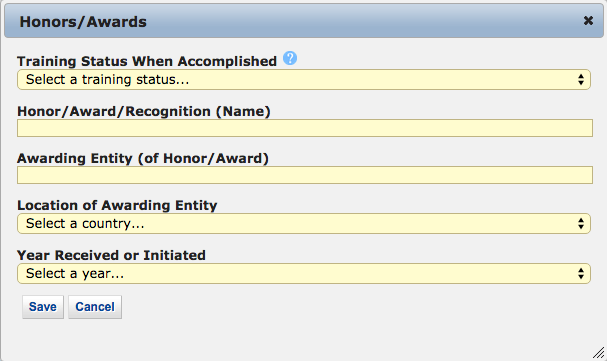 Accomplishments – New Competitive Funding 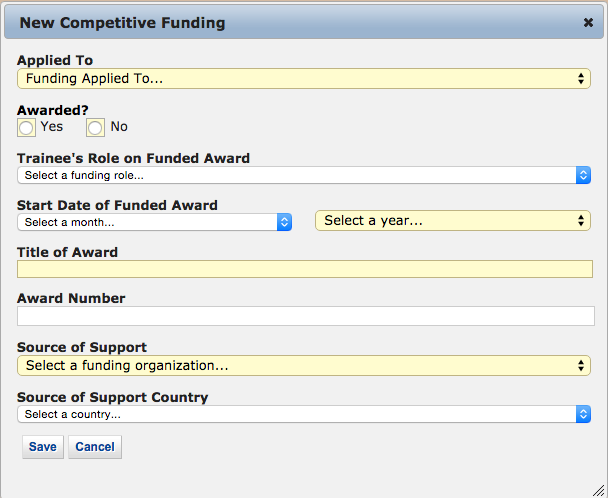 Accomplishments – Post Training Education (Commons Trainees)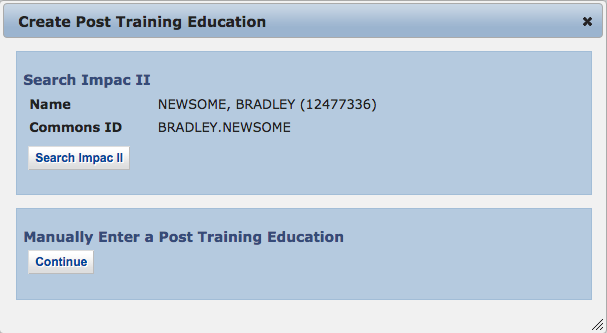 Accomplishments - Post Training Education (Manually Enter)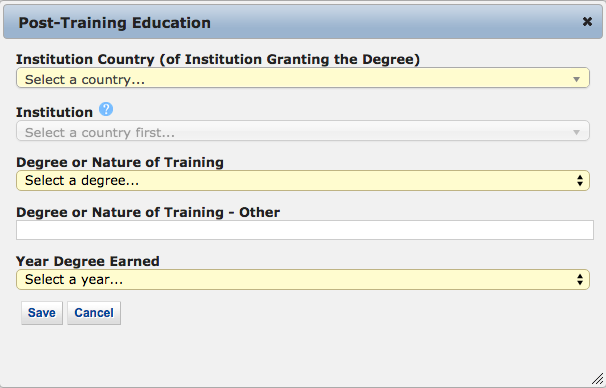 Accomplishments – Posters at Scientific Meetings 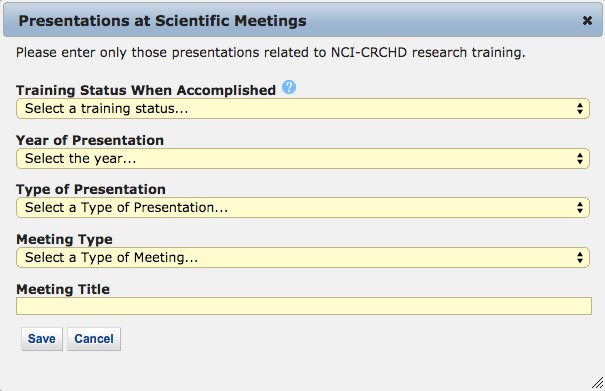 Accomplishments – Product or Policy Development 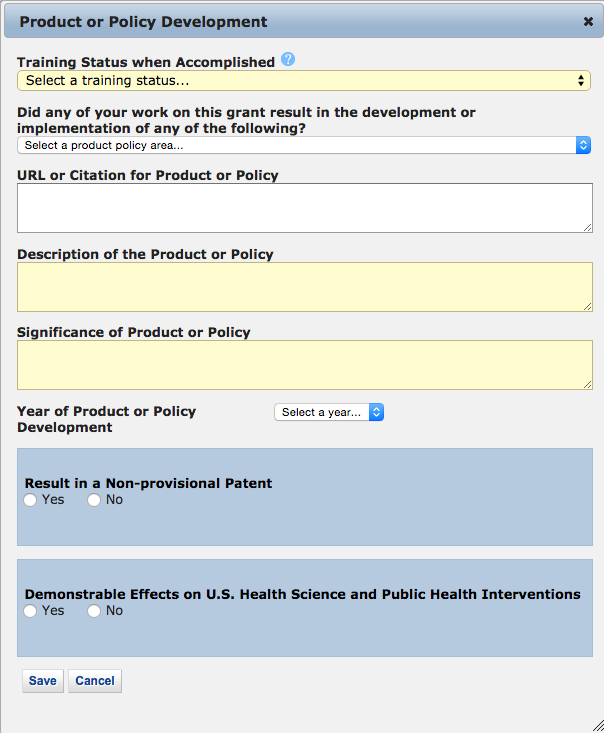 Accomplishments – Publications (Search)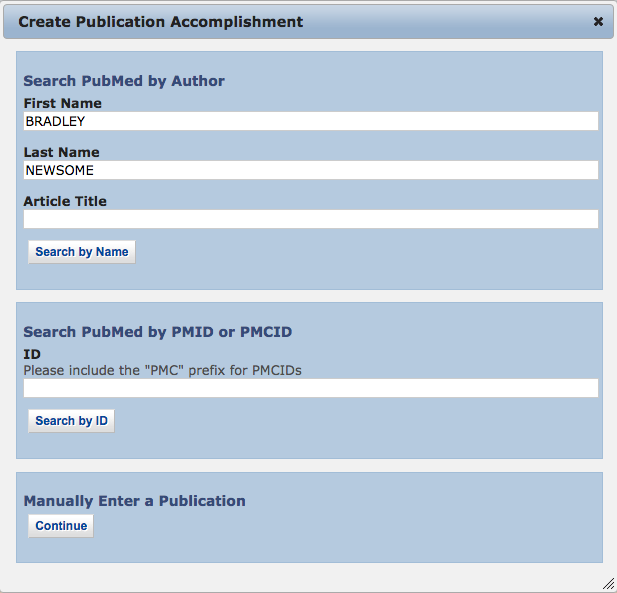 Accomplishments – Publications (Maunally Enter)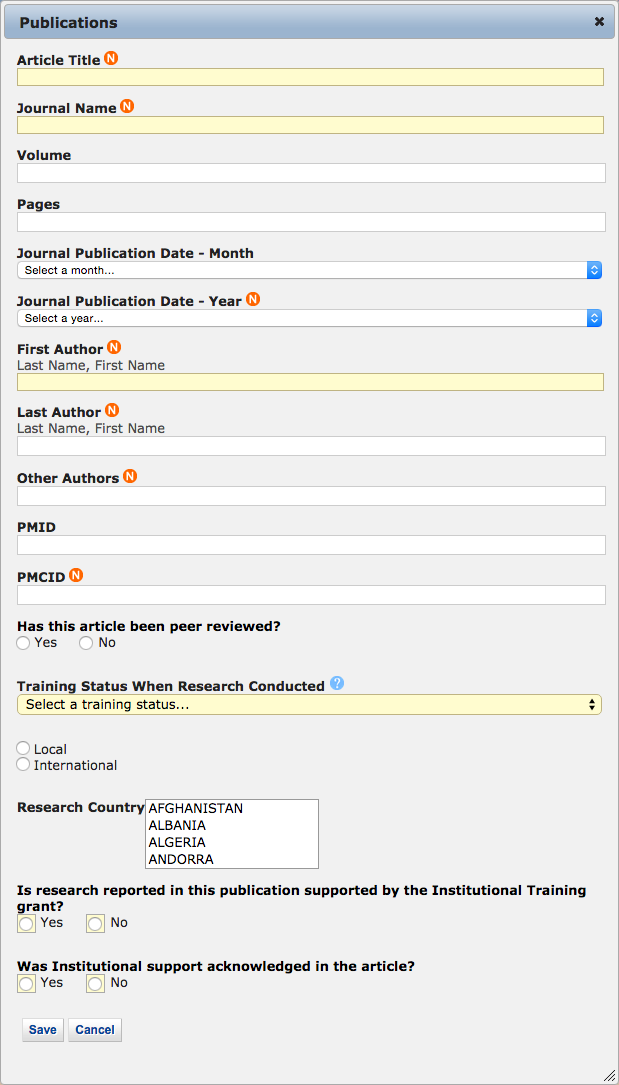 Accomplishments – Students 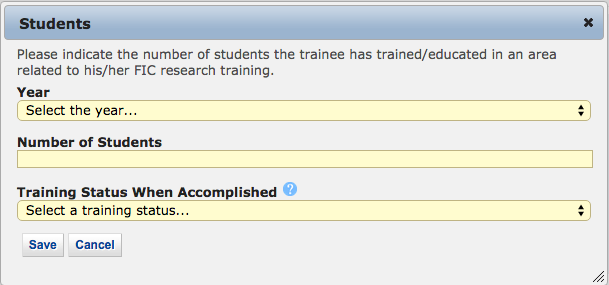 Comments 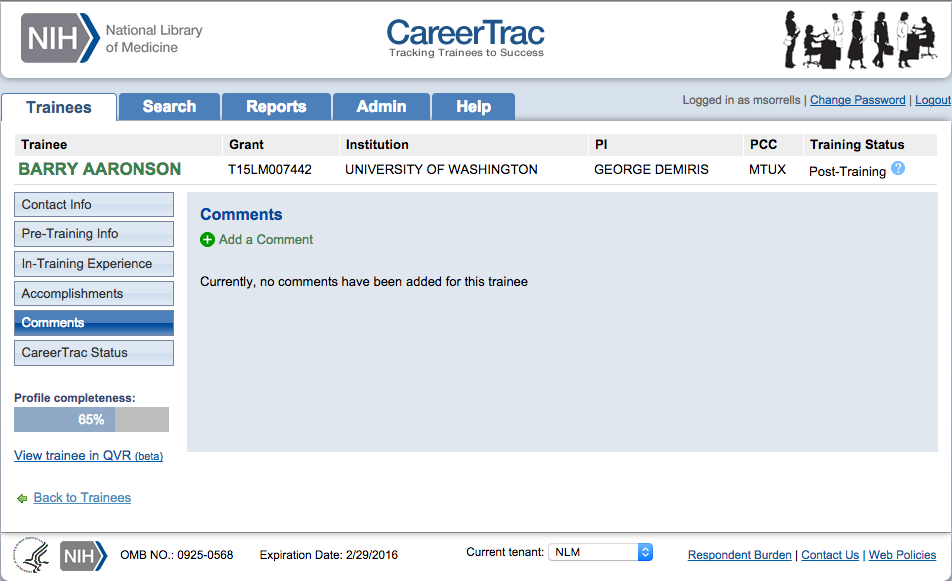 Comments – Add Comments 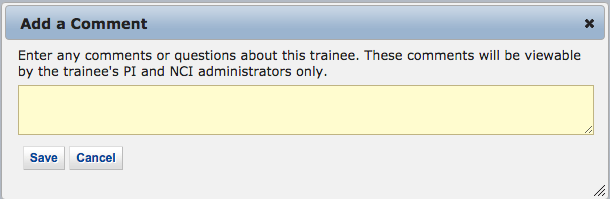 